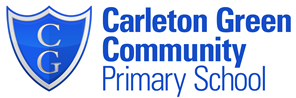 Arundel Drive, Carleton, Lancashire. FY6 7TFTel: (01253) 891228   Fax: (01253) 896227Email: head@carletongreen.lancs.sch.ukMonday 14th June 2021Voice & Musician of the Year in Lockdown- the Virtual YearDear Parents/Carers,                                     On Tuesday 13th July 2021 at 5pm we will be holding our annual ‘Voice and Musician of the Year’ competition, virtually! If your child would like to audition, please read carefully the rules below. On this night, we will invite our winners to ‘zoom’.This competition has proven a HUGE success and we cannot wait to see you all audition again…plus some new faces too! The competition is open to all children in year 2 to year 6.If your child/ren wishes to enter the competition, please create a performance video which is no longer than 3 minutes. This video needs to be sent to both email address below by Monday 5th July 2021:t.cooper@carletongreen.lancs.sch.uks.boyd@carletongreen.lancs.sch.uk Any late entries after Monday 5th July 2021, cannot be considered.Mr Cooper and Mr Boyd will each watch the entries separately and will judge using a scoring system. By Friday 9th July 2021, we will send an email to invite our winners to ‘zoom’. We will then announce our:Voice of the year winnerVoice of the year runner-upMusician of the year winnerMusician of the year runner-upThere will be certificates for the winners and they will also have their names written on the school plaque in the school hall.We look forward to receiving your videos.If you do have any queries, please do not hesitate to email us using the email addresses above.Thanking you in anticipation.Mr Boyd and Mr Cooper